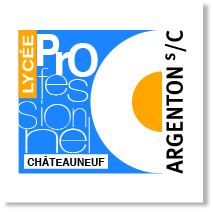 Techniciens de Maintenance Secteur d’activité : IndustrieEntreprise : Stéarinerie Dubois Fils1 Route de Creuse,36300 CironPostes à pourvoir : A partir du mois de Mai Profil des candidats :Formation en maintenance ou en ElectrotechniqueMotivéPrêt à suivre d’autres formations Contacts :Monsieur VAN MAERCKEN ou Monsieur LUX 02 54 28 11 11